2022年济南市历下区教育和体育局所属事业单位公开招聘人员面试疫情防控告知书根据疫情防控工作需要，为确保广大考生身体健康，保障考试安全顺利进行，现将2022年济南市历下区教育和体育局所属事业单位公开招聘人员面试疫情防控有关要求和注意事项告知如下。请所有考生知悉并严格执行考试各项防疫措施和要求。一、考前防疫准备(一)考前报备个人行程。请务必于7月15—7月21日12:00，使用微信扫描下方二维码登录报备系统，如实报备本人省内外旅居史等信息。如报备后您的行程发生变化，请及时在报备系统内变更您的信息。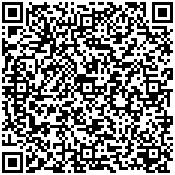 (二)为确保顺利参加考试，建议尚在外地的考生主动了解济南疫情防控相关要求，按规定提前抵达济南市，以免耽误考试。(三)提前申领“山东省电子健康通行码”和“通信大数据行程卡”。(四)按规定准备相应数量的核酸检测阴性证明(纸质版)。核酸检测阴性证明纸质版(检测报告原件、复印件或截图打印“山东省电子健康通行码”显示个人信息完整的核酸检测结果)须在进入考场时提交给监考人员。不能按要求提供规定的核酸检测阴性证明的，不得参加考试。(五)每日自觉进行体温测量、健康状况监测，考前主动减少外出、不必要的聚集和人员接触，确保考试时身体状况良好。（六）因疫情防控政策规定发生变化，将及时调整、公布本次面试疫情防控要求。请各位考生及时关注济南市历下区人民政府网。二、考生管理要求(一)考前10天内无省外旅居史及省内发生本土疫情的地级市旅居史的考生，须持考前48小时内核酸检测阴性证明参加考试。(二)考前10天内从省外入济或从省内发生本土疫情的地级市入济参加考试的考生，应提前向居住、租住（含酒店、旅馆等）等所在地社区报备，在按照社区要求落实好各项疫情防控措施基础上，再按要求参加考试，并于途中做好个人防护：1.来自低风险地区参加考试的考生，须提供启程前48小时内核酸检测阴性证明和入济后考前48小时内核酸检测阴性证明（共2张），或者提供入济后考前间隔24小时以上2次核酸检测阴性证明(其中1次为考前48小时内)，方可参加考试。2.来自中、高风险地区的考生，按要求完成居家医学观察或集中隔离医学观察等措施后，持考前48小时内核酸检测阴性证明参加考试。3.对尚未公布中高风险区但7天内发生社会面疫情的地区，参照中风险区执行。4.考前7天内从发生本土疫情的区域入济参加考试的考生，应在相对独立的考场考试。中高风险区和发生本土疫情省份以国务院客户端、“山东疾控”微信公众号最新发布的《山东疾控近期疫情防控公众健康提示》为准。(三)考前7天有发热、咳嗽等症状的，须提供医疗机构出具的诊断证明和考前48小时内的核酸检测阴性证明，并在隔离考场考试。(四)治愈出院的确诊病例和无症状感染者，应持考前7天内的健康体检报告，体检正常、肺部影像学显示肺部病灶完全吸收、2次间隔24小时核酸检测(其中1次为考前48小时，痰或鼻咽拭子)均为阴性的，可以在隔离考场参加考试。(五)存在以下情形的考生，不得参加考试：1.确诊病例、疑似病例、无症状感染者和尚在隔离观察期的密切接触者、次密接;2.考前7天内有发热、咳嗽等症状未痊愈且未排除传染病及身体不适者;3.不能按要求提供核酸检测阴性证明等健康证明的。三、考试当天有关要求(一)考生经现场检测体温正常(未超过37.3℃)，携带准考证、有效居民身份证、符合规定要求和数量的核酸检测阴性证明(纸质版)，扫描考点场所码，出示山东省电子健康通行码绿码、通信大数据行程卡绿卡，方可参加考试。未携带的不得入场。(二)因考前防疫检查需要，请考生预留充足入场时间，建议至少提前1小时到达考点，以免影响考试。(三)考生参加考试时应自备一次性使用医用口罩或医用外科口罩，除接受身份核验时按要求摘下口罩外，进出考点以及考试期间应全程佩戴口罩。(四)考试期间，监考人员将组织全体考生签订《考生健康承诺书》，请考生提前了解健康承诺书内容，按要求如实签订。